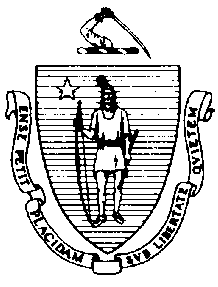 The Executive Office of Health and Human ServicesDepartment of Public HealthBureau of Environmental HealthCommunity Sanitation Program250 Washington Street, Boston, MA 02108-4619Phone: 617-624-5757 Fax: 617-624-5777TTY: 617-624-5286May 18, 2016 Lois Russo, SuperintendentMCI Concord965 Elm StreetP.O. Box 9106Concord, MA 01742Re: Facility Inspection – MCI ConcordDear Superintendent Russo:In accordance with M.G.L. c. 111, §§ 5, 20, and 21, as well as Massachusetts Department of Public Health (Department) Regulations 105 CMR 451.000: Minimum Health and Sanitation Standards and Inspection Procedures for Correctional Facilities; 105 CMR 480.000: Minimum Requirements for the Management of Medical or Biological Waste (State Sanitary Code, Chapter VIII); 105 CMR 590.000: Minimum Sanitation Standards for Food Establishments (State Sanitary Code Chapter X); the 1999 Food Code; 105 CMR 520.000 Labeling; and 105 CMR 205.000 Minimum Standards Governing Medical Records and the Conduct of Physical Examinations in Correctional Facilities; I conducted an inspection of the MCI Concord on May 10 and 11, 2016 accompanied by George Frascarelli, FS/EHSO. Violations noted during the inspection are listed below including 39 repeat violations:HEALTH AND SAFETY VIOLATIONS(* indicates conditions documented on previous inspection reports)A BUILDINGLobby	No Violations NotedJanitor’s Closet105 CMR 451.353*	Interior Maintenance: Light shield missingFemale Bathroom	No Violations NotedMale BathroomNo Violations NotedAdministration AreaFemale Bathroom	No Violations NotedMale Bathroom	No Violations NotedJanitor’s Closet	No Violations NotedWater Fountain	No Violations NotedCoffee Station	No Violations NotedTrap Area105 CMR 451.350*	Structural Maintenance: Window damagedHolding TankCell ANot Inspected – No Longer UsedCell B	Not Inspected – No Longer UsedB BUILDINGHallway	No Violations NotedVisitor’s BathroomsFront Visitor’s Bathroom	No Violations NotedSlop Sink Closet	No Violations NotedStaff Bathroom105 CMR 451.123*	Maintenance: Ceiling vent dustyBreak Room	No Violations NotedWeight Room	No Violations NotedVisiting Room	No Violations NotedBack Room	No Violations NotedTreasurer’s Office Area	No Violations NotedInmate Bathroom (Urinalysis Bathroom)	No Violations NotedTreasurer’s Bathroom	Unable to Inspect - LockedTreasurer’s Kitchenette	Unable to Inspect - LockedB CorridorInmate Bathroom	No Violations NotedVending Machines	No Violations NotedSlop Sink Room	No Violations NotedMale Staff Bathroom	No Violations NotedFemale Staff Bathroom	No Violations NotedB Building Control	No Violations NotedControl Bathroom	No Violations NotedControl Kitchenette	No Violations NotedC BUILDINGUnable to Inspect – ClosedCRA Program - Basement	Unable to Inspect – ClosedSMUFirst FloorSMU Property	No Violations NotedHallway	No Violations NotedSearch Room # C1-3	No Violations NotedSearch Room # C1-4	No Violations NotedLieutenant Office # C1-7	No Violations NotedSergeant Office # C1-8	No Violations NotedProperty # C1-9	No Violations NotedMedical Exam Room # C1-10	Unable to Inspect - LockedStaff Bathroom # C1-11	No Violations NotedSlop Sink Room # C1-62	No Violations NotedCorridor # C1-5	No Violations NotedControl	No Violations NotedBathroom # C1-21B	No Violations NotedShowers	No Violations NotedCells	No Violations NotedStaff Break Room # C1-22	No Violations NotedLaw Library # C1-23	No Violations NotedRecreational Decks	No Violations NotedSecond FloorSlop Sink Room # C2-62	No Violations NotedShowers	No Violations NotedCells	No Violations NotedCounselor’s Office # C2-22	No Violations NotedLaw Library # C2-23	No Violations NotedRecreational Deck	No Violations NotedD BUILDINGFood Service AreaStorage Area	No Violations NotedMop Room	No Violations NotedBread Cooler	No Violations NotedPrep and Leftover Cooler	No Violations NotedProduce Cooler	No Violations NotedTool Storage Room	No Violations NotedFreezerFC 6-501.12(A)*	Maintenance and Operation; Cleaning: Facility not cleaned properly, ice build-up on wallsBread Refrigerator	No Violations NotedBakery Storage	No Violations NotedIce Machine	No Violations NotedStaff Office	No Violations NotedStaff Bathroom	No Violations NotedInmate Bathroom	No Violations NotedHalal Freezer	No Violations NotedKosher Freezer	No Violations NotedRefrigerator Unit	No Violations NotedPots and Pans RoomFC 6-202.15(D)(1)	Design, Construction, and Installation; Functionality: Screens not installed on 2 exterior 	windowsReach-In Warmers	No Violations NotedSouth SideKettles and Ovens Hood Area	No Violations NotedHandwash Sink	No Violations NotedTray Prep	No Violations NotedTraulsen Cooler	No Violations NotedOld Food Service Line	No Violations NotedFood Warmers	No Violations NotedSouth Side Dining RoomFC 6-202.15(D)(1)*	Design, Construction, and Installation; Functionality: Two windows crackedNorth SideHoods	No Violations NotedHandwash Sink	No Violations NotedTray Prep Tables	No Violations NotedOld Food Service Line	No Violations NotedNorth Side Dining Room	No Violations NotedMechanical Warewashing Room	No Violations NotedE BUILDINGUnable to Inspect – ClosedH BUILDINGBasementH-1 Area	No Violations NotedWorkout Room	No Violations NotedInmate Bathroom	No Violations NotedStairway	No Violations NotedFirst FloorHallway	No Violations NotedGym Staff Bathroom	No Violations NotedGym	No Violations NotedMop Closet	No Violations NotedRecreational Office
	No Violations NotedBarber Shop Closet105 CMR 451.353*	Interior Maintenance: Light shield missingOffice	No Violations NotedStaff Bathroom	No Violations NotedInmate Bathroom	No Violations NotedSlop Sink Room	No Violations NotedBarber Shop	No Violations NotedLibrary105 CMR 451.141*	Screens: Six screens missingLibrary Bathroom		No Violations NotedCanteen	No Violations NotedStorage	No Violations NotedSecond FloorStairway105 CMR 451.353*	Interior Maintenance: Floor tiles damagedHallway		No Violations NotedInmate Bathroom105 CMR 451.123*	Maintenance: Toilet # 2 out-of-orderMale Staff Bathroom	No Violations NotedFemale Staff Bathroom		No Violations NotedSlop Sink Room105 CMR 451.353	Interior Maintenance: Wall panel not secureInmate Bathroom	No Violations NotedClassrooms	No Violations NotedLaw Library	No Violations NotedI BUILDINGCommon Area105 CMR 451.350*	Structural Maintenance: Roll-down door not weathertightFront Staff Office	No Violations NotedFront Staff Bathroom		No Violations NotedHandwash Sink Area	No Violations NotedSide Office		No Violations NotedStorage	No Violations NotedBack Staff Bathroom105 CMR 451.141*	Screens: Screen missingBack Inmate Bathroom	No Violations NotedPaint Shop Trap and Bathroom		No Violations NotedPaint Shop Inmate Bathroom		No Violations NotedTool Control Officer’s Bathroom	No Violations NotedDirector of Engineering Office	No Violations NotedDirector of Engineering Bathroom	No Violations NotedJ BUILDINGHallways	No Violations NotedJ Control CorridorFemale Staff Bathroom105 CMR 451.123*	Maintenance: Stall # 2 door lock brokenMale Staff Bathroom	No Violations NotedJanitor’s Closet	No Violations NotedBuilding J Control	No Violations NotedStaff Bathroom105 CMR 451.123	Maintenance: Ceiling vent dustyStaff Kitchen and Dining RoomOutside-Dry Storage	No Violations NotedBack Hallway	No Violations NotedRefrigerators and Freezer Units	No Violations NotedStaff Bathroom	No Violations NotedBaking and Prep Room	No Violations NotedRefrigerator	No Violations NotedKitchen AreaInmate Bathroom	No Violations NotedPantry	No Violations NotedKettle Room	No Violations Noted2-Compartment Sink	No Violations NotedDish Washing Area	No Violations NotedFood Service Line	No Violations NotedBeverage Air RefrigeratorFC 4-501.11(A)*	Maintenance and Operation, Equipment: Equipment not maintained in a state of good 	repair, machine out-of-orderIce Machine	No Violations NotedDining Room	No Violations NotedJanitor’s Closet	No Violations NotedSecond FloorPhase II ClassificationInmate Bathroom	No Violations NotedStaff Bathroom # 1		No Violations NotedJanitor’s Closet	No Violations Noted Staff Bathroom # 2	No Violations NotedInmate Bathroom-Waiting Area	No Violations NotedWater Fountain	No Violations NotedSlop Sink Room	No Violations NotedConference Room	No Violations NotedFemale Staff Bathroom	No Violations NotedMale Staff Bathroom	No Violations NotedJanitor’s Closet	No Violations NotedOffices	No Violations NotedClassrooms	No Violations NotedStaff Dining Room	No Violations NotedJ Housing Units105 CMR 451.322*	Cell Size: Inadequate floor space in all cellsUnit J1Common Areas	No Violations NotedStaff Bathroom	No Violations NotedCPO Office	No Violations NotedStaff Office	No Violations NotedSlop Sink Room (1st Tier)	No Violations NotedSlop Sink Room (3rd Tier)	No Violations NotedCells	No Violations Noted1st Tier Showers	No Violations Noted2nd Tier Showers	No Violations Noted3rd Tier Showers	Unable to Inspect – OccupiedUnit J2Common Area	No Violations NotedStaff Bathroom	No Violations NotedSlop Sink Room (1st Tier)	No Violations NotedSlop Sink Room (3rd Tier)	No Violations NotedCells	No Violations Noted1st Tier Showers		No Violations Noted2nd Tier Showers105 CMR 451.123*	Maintenance: Floor damaged in shower # 2 and 33rd Tier Showers	No Violations Noted3rd Tier Storage	Unable to Inspect – Locked and No Longer UsedUnit J3Common Area	No Violations NotedStaff Bathroom	No Violations NotedSlop Sink Room (1st Tier)	No Violations NotedSlop Sink Room (3rd Tier)	Unable to Inspect – Locked and No Longer UsedWater Fountain	No Violations NotedCells	No Violations Noted1st Tier Showers	No Violations Noted2nd Tier Showers	No Violations Noted3rd Tier Showers105 CMR 451.123*	Maintenance: Shower # 2 out-of-orderUnit J4Common Areas	No Violations NotedStaff Bathroom	No Violations NotedCPO Office	No Violations NotedStaff Office	No Violations NotedSlop Sink Room (1st Tier)	No Violations NotedSlop Sink Room (3rd Tier)	No Violations NotedCells	No Violations Noted1st Tier Showers	No Violations Noted2nd Tier Showers	No Violations Noted3rd Tier Showers	No Violations NotedUnit J5Common Area	No Violations NotedStaff Bathroom	No Violations NotedSlop Sink Room (1st Tier)	No Violations NotedSlop Sink Room (3rd Tier)	Unable to Inspect – Locked and No Longer UsedStaff Room (3rd Tier)	Unable to Inspect – Locked and No Longer UsedCells	No Violations Noted1st Tier Showers		No Violations Noted2nd Tier Showers105 CMR 451.123	Maintenance: Shower curtain dirty in shower # 23rd Tier Showers		Unable to Inspect – In UseUnit J6Common Area	No Violations NotedStaff Bathroom	No Violations NotedSlop Sink Room (1st Tier)	No Violations NotedSlop Sink Room (3rd Tier)	Unable to Inspect – Locked and No Longer UsedCells	No Violations Noted1st Tier Showers	105 CMR 451.123*	Maintenance: Soap scum on shower curtains in shower # 32nd Tier Showers		No Violations Noted3rd Tier Showers	Unable to Inspect Shower # 2 – No Longer Used	No Violations NotedUnit J7	Not Inspected – No Longer UsedHealth Service UnitNurse’s Control Area	No Violations NotedHallway	No Violations NotedBathroom # C-107A	No Violations NotedOptometry Room # C-108A	No Violations NotedSlop Sink Room # C-109A	No Violations NotedBiohazard/Medical Waste # C-110A	No Violations NotedTrauma Room # 1	No Violations NotedBreak Room	No Violations NotedNurse Practitioner’s Office # C-112A	No Violations NotedPsychiatrist Office # C-113A	No Violations NotedPhlebotomy Room # C-114A	Unable to Inspect - OccupiedOffice # C-116A	No Violations NotedMedical Director’s Office # C-117A 	No Violations NotedExam Room # C-118A	No Violations NotedStaff Break Room # C-119A	No Violations NotedBack Storage # C-120A	No Violations NotedFemale Staff Bathroom # C-121	No Violations NotedMed Room # C-122	No Violations NotedMed Room # C-124	No Violations NotedMed Room # C-125B	No Violations NotedExam Room # C-126	No Violations NotedX-Ray Room # C-127	No Violations NotedDental Exam Rooms # C129 and C130	Unable to Inspect – Occupied Waiting Room # 102-104	No Violations NotedMedical Record Supervisor Room # 132	No Violations NotedMedical Unit Cells Cell # 102	No Violations NotedCell # 103	No Violations NotedCell # 104	No Violations NotedCell # 106	No Violations NotedStorage
	No Violations NotedCell # 108	No Violations NotedCell # 110	No Violations NotedCell # 112	No Violations NotedRecords # 109	No Violations NotedShower Unit	No Violations NotedK BUILDING105 CMR 451.350*	Structural Maintenance: Exterior door not weathertightStaff Bathroom # C-101	No Violations NotedInmate Bathroom # C-102	No Violations NotedJanitor’s Closet	No Violations NotedProtestant Chapel	No Violations NotedCatholic Chapel	No Violations NotedIslamic Chapel	No Violations NotedMuslim Chapel	No Violations NotedSecurity Staff Room	No Violations NotedStorage Room	No Violations NotedL BUILDINGInmate Processing Common Area	No Violations NotedProperty	No Violations NotedOffice	No Violations NotedStaff Break Room	No Violations NotedBathroom105 CMR 451.123*	Maintenance: Ceiling vent dustyClothing Room	No Violations NotedClothing Issue Room	No Violations NotedSearch Chair Room	No Violations NotedInmate Bathroom105 CMR 451.123*	Maintenance: Ceiling vent dusty105 CMR 451.126*	Water Supply: No hot water supplied to handwash sink # 2Staff Bathroom	No Violations NotedLaundry/Storage	No Violations NotedUpstairs Office	No Violations NotedUpstairs Office Bathroom	No Violations NotedDormsLaundry Room	No Violations NotedOffice	No Violations NotedDorm Control	No Violations NotedControl Bathroom	No Violations NotedDorm L1Common Area	No Violations NotedJanitor’s Closet	No Violations NotedBathroom # L1-14105 CMR 451.130	Plumbing: Plumbing not maintained in good repair, urinal out-of-orderShower Room # L1-13 A & B105 CMR 451.123*	Maintenance: Shower curtain damaged in shower # 4Bathroom # L1-12	No Violations NotedDorm L2Common Area	No Violations NotedBathroom # L1-22105 CMR 451.130*	Plumbing: Plumbing not maintained in good repair, urinal out-of-orderShower Room # L2-23 A & B105 CMR 451.123	Maintenance: Shower curtain missing in shower # 4 and 10105 CMR 451.123	Maintenance: Shower curtain dirty in shower # 5 and 9Bathroom # L2-24	No Violations NotedJanitor’s Closet # L1-21	No Violations NotedOffices L1-3Female Bathroom # L1-4	No Violations NotedMale Bathroom # L1-5105 CMR 451.123*	Maintenance: Vent dustyDorm L3	Not Inspected – ClosedLaundry Area	No Violations NotedStaff Office	No Violations NotedStaff Bathroom105 CMR 451.123	Maintenance: Ceiling vent dustyInmate Bathroom105 CMR 451.123	Maintenance: Ceiling vent dustyModular Units	Not Inspected - ClosedOUTSIDE FACILITYStore HouseBox #1 – Walk-In Freezer	No Violations NotedBox #2 – Walk-In Refrigerator	No Violations Noted Box #3		No Violations NotedInmate Break Room	No Violations NotedChemical Storage Room # 4	No Violations NotedSlop Sink Room	No Violations NotedMale Bathroom	No Violations NotedFreezer #5 - Storage	No Violations NotedCooler #6 – Storage	No Violations NotedStaff Office	No Violations NotedStaff Bathroom	No Violations NotedInmate Bathroom	No Violations Noted4-Bay Sink	No Violations NotedDry Goods Storage Room-2nd Floor	No Violations NotedSlop Sink Room	No Violations NotedBathroom	No Violations NotedVEHICLE TRAPControl Area	No Violations NotedStaff Bathroom	No Violations NotedTOWERSTower # 1105 CMR 451.141*	Screens: Screens missing105 CMR 451.350*	Structural Maintenance: Window crackedTower # 2105 CMR 451.141*	Screens: Screens missingTower # 3105 CMR 451.350*	Structural Maintenance: Wall damaged105 CMR 451.350*	Structural Maintenance: Floor window cracked105 CMR 451.141*	Screens: Screens missingTower # 4105 CMR 451.350*	Structural Maintenance: Wall damaged105 CMR 451.350*	Structural Maintenance: Ceiling damaged105 CMR 451.141*	Screens: Screens missingTower # 5105 CMR 451.141*	Screens: Screens missing105 CMR 451.350*	Structural Maintenance: Hole in ceiling105 CMR 451.353*	Interior Maintenance: Phone jack outlet damaged105 CMR 451.350*	Structural Maintenance: Wall damaged, hole in wallTower # 6105 CMR 451.141*		Screens: Screens missingObservations and RecommendationsThe inmate population was 616 at the time of inspection.At the time of inspection, the E Building and Modular Units were closed.This facility does not comply with the Department’s Regulations cited above. In accordance with 105 CMR 451.404, please submit a plan of correction within 10 working days of receipt of this notice, indicating the specific corrective steps to be taken, a timetable for such steps, and the date by which correction will be achieved. The plan should be signed by the Superintendent or Administrator and submitted to my attention, at the address listed above.To review the specific regulatory requirements please visit our website at www.mass.gov/dph/dcs and click on "Correctional Facilities" (available in both PDF and RTF formats).To review the Food Establishment regulations please visit the Food Protection website at www.mass.gov/dph/fpp and click on “Food Protection Regulations”. Then under “Retail” click “105 CMR 590.000 - State Sanitary Code Chapter X – Minimum Sanitation Standards for Food Establishments” and “1999 Food Code”.To review the Labeling regulations please visit the Food Protection website at www.mass.gov/dph/fpp and click on “Food Protection Regulations”. Then under “General Food Regulations” click “105 CMR 520.000: Labeling.” This inspection report is signed and certified under the pains and penalties of perjury.Sincerely,Jonathan BrownEnvironmental Health Inspector, CSP, BEHcc:	Jan Sullivan, Acting Director, BEH	Steven Hughes, Director, CSP, BEHTimothy Miley, Director of Government AffairsMarylou Sudders, Secretary, Executive Office of Health and Human Services Carol Higgins O’Brien, Commissioner, DOCGeorge Frascarelli, FS/EHSO	Maurice Campbell, FS/EHSO	Susan G. Rask, Health Director, Concord Board of Health 	Clerk, Massachusetts House of Representatives	Clerk, Massachusetts Senate	Daniel Bennett, Secretary, EOPSSJennifer Gaffney, Director, Policy Development and Compliance UnitCHARLES D. BAKERGovernorKARYN E. POLITOLieutenant Governor  